小学美术《让色彩动起来>一、教学目标【知识与技能】感受色彩强烈对比带来的视觉美感，深入了解对比色知识;运用强烈的对比色和生动有力的笔触，创作一幅富有动感的画面。【过程与方法】学生在回忆、探究、分析、实践的过程中，掌握对比色知识和使画面产生动感的方法，选择合适的主题进行表现。【情感态度与价值观】感受对比强烈的色彩带来的表现力，学习运用对比色创作富有动感的美术作品，激发学习兴趣，并促进对美术学习产生持久的兴趣。二、教学重难点【重点】深入理解和运用对比色。【难点】如何运用对比色创作一幅有动感的作品。三、教学过程环节一：设置情境，导入新课教师出示图片，并提出问题：说说你发现了什么?教师对图片进行去色处理，再次引导学生观察并提出问题：还会有动的感觉吗?教师总结：我们一起来探究色彩“动”起来的秘密，揭示课题《让色彩动起来》。环节二：欣赏作品，探究对比色(一)对比色的概念1.提出问题：什么样的色彩给你欢快、有节奏的感觉?(红色、黄色、绿色等)2.出示色相环，引导学生找一找色相环中哪些颜色对比强烈?(红-绿，黄-紫，蓝-橙)继续追问：这些色彩在色相环中距离是怎样的?(180°)3.讲解对比色的概念：色相环中，每个颜色对面(180度对角)的颜色为对比色。如红-绿、蓝-橙、黄-紫互为对比色。(二)感受对比色1.作品中的对比色多媒体展示《威斯敏斯特大桥》，引导学生欣赏并思考问题：这幅作品中，画面色彩给你什么感受?作者运用了哪些色彩?他是如何运用这些色彩进行表现的?学生思考并回答，教师总结：画面色彩夸张，充满动感，画家运用了补色以及冷暖差别大的色彩。画面中相邻的颜色都运用强烈对比的色彩，不同冷暖、深浅的色彩交替使用。2.生活中的对比色我们已经感受了作品中色彩的运用，同样的生活中也存在很多的对比色，那回想生活中存在哪些对比色?教师总结：玩具、游乐场、红绿灯、民间彩塑环节三：实践练习，运用对比色1.提出问题：要想表现一幅具有动感的画面，你认为如何用色最合适?教师总结：运用对比色可以使画面更加的明亮鲜艳从而产生动感。2.布置作业：创作一幅能让色彩动起来的画。3.学生实践，教师巡视辅导。环节四：展示评价，分享对比色作品1.学生自愿展示作品。2.组织学生进行自评、互评，评价要点：谈谈你表现的内容是什么?主要用了哪些对比色?你是如何表现的?同学们的作品中，你认为谁的画面最活泼、色彩对比最强烈?环节五：小结作业1.总结回顾对比色的相关知识。2.课后作业：观察生活中哪些地方运用了对比色。四、板书设计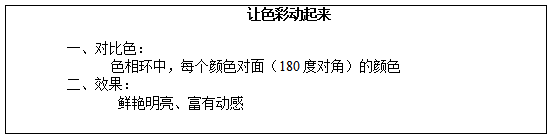 